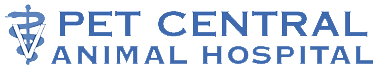 Photo Release FormI hereby allow Pet Central Animal Hospital to use any photographs taken by Pet Central Animal Hospital staff of my pet and/or individual(s) named herein. These photos may be utilized In Pet Central Animal Hospital print and/or electronic informational publications released to the general public.For myself, my child, and my pet, I hereby waiver and release any and all rights and claims for damages arising from the use of the photographs.Pet(s) name:______________________________________________________________________________________Owner’s Name:____________________________________________________________________________________Signature: _______________________________________________________________      Date: _________________Your signature indicates you are 18 years of age or older and you have read and understand all contents of this release.